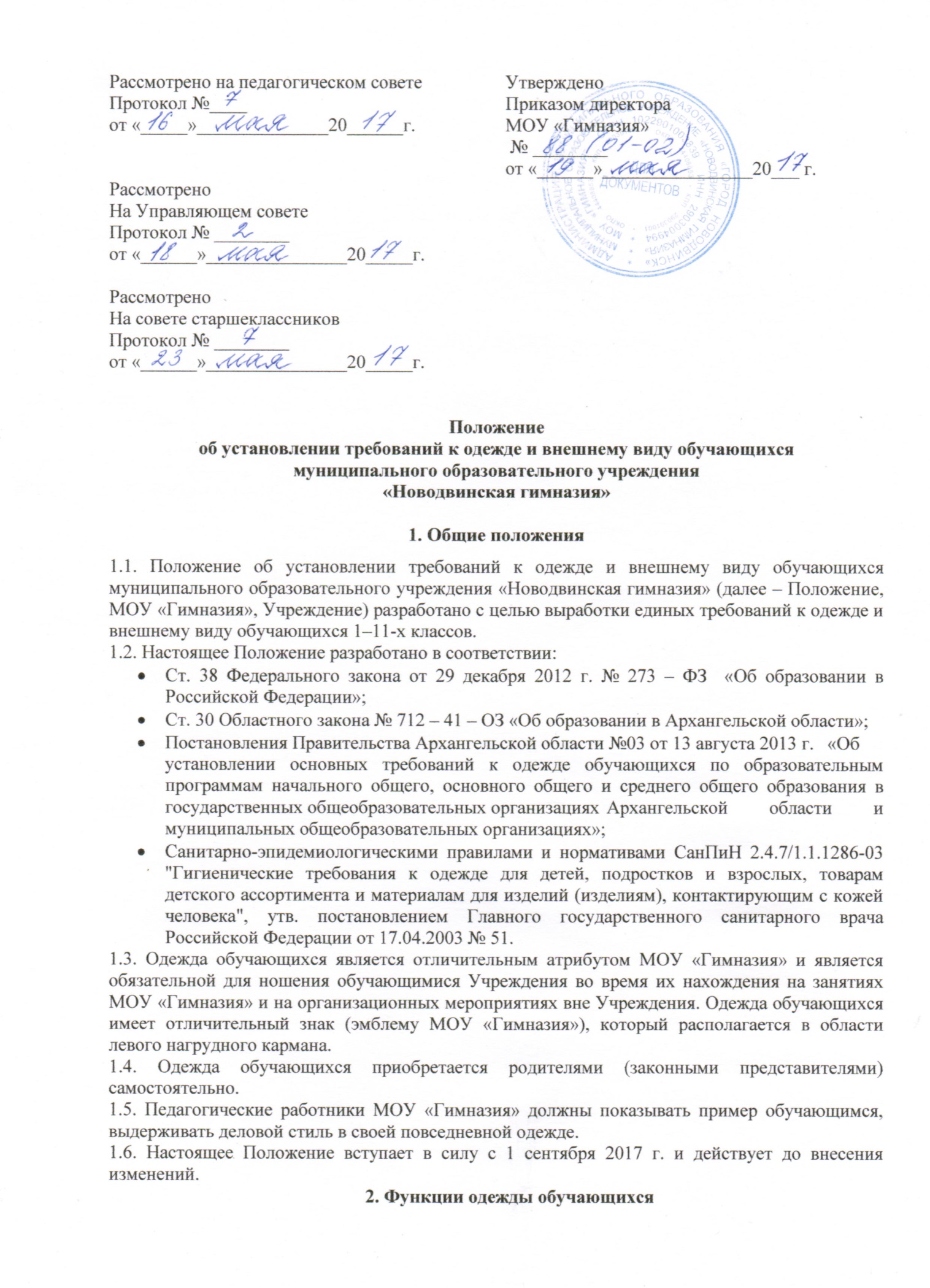 2.1. Обеспечение обучающихся удобной и эстетичной одеждой в повседневной школьной жизни.2.2. Устранение признаков социального, имущественного и религиозного различия между обучающимися.2.3. Укрепление общего имиджа МОУ «Гимназия», формирование школьной идентичности.2.4. Соответствие гигиеническим требованиям.3. Требования к внешнему виду3.1. Внешний вид и одежда обучающихся должны соответствовать общепринятым нормам делового стиля и иметь светский характер. 3.2. Одежда и обувь обучающихся должна соответствовать погоде и месту проведения учебных занятий, температурному режиму в помещении, должна быть чистой. 3.3. Прическа обучающихся должна быть аккуратна. Волосы должны быть чистыми, причесанными и убранными с лица. Длинные волосы у девочек и девушек должны быть уложены в косу, хвост или пучок. 4. Требования к одежде обучающихся4.1. Стиль одежды – деловой, классический.4.2. Одежда обучающихся подразделяется на парадную, повседневную и спортивную.4.3. Парадная одежда используется в дни проведения праздничных и торжественных мероприятий.4.3.1. Парадная  одежда обучающихся 1 – 4 классов.Мальчики -  жилет темно-синего цвета (наличие эмблемы обязательно), брюки темно-синего цвета, белая однотонная мужская сорочка. Форма может быть дополнена праздничным аксессуаром (бабочка, галстук).Девочки – жилет темно-синего цвета (наличие эмблемы обязательно) и юбка темно-синего цвета или сарафан темно-синего цвета (наличие эмблемы обязательно), белая однотонная блуза. Длина юбки/сарафана выше колен не более 7 см.4.3.2. Парадная одежда обучающихся 5 – 11 классов.Юноши – жилет и/или пиджак темно-синего цвета (наличие эмблемы обязательно), брюки темно-синего цвета, белая однотонная мужская сорочка. Форма может быть дополнена праздничным аксессуаром (бабочка, галстук).Девушки – жилет и/или пиджак (жакет) темно-синего цвета (наличие эмблемы обязательно), юбка или сарафан темно-синего цвета (наличие эмблемы обязательно), белая однотонная блуза.  Длина юбки/сарафана выше колен не более 7 см.4.4. Повседневная одежда 4.4.1. Повседневная одежда обучающихся 1 – 4 классов.Мальчики -  жилет темно-синего цвета (наличие эмблемы обязательно), брюки темно-синего цвета, голубая однотонная мужская сорочка. Форма может быть дополнена галстуком.Девочки – жилет темно-синего цвета (наличие эмблемы обязательно), юбка темно-синего цвета или сарафан темно-синего цвета (наличие эмблемы обязательно), голубая однотонная блуза или голубая однотонная водолазка (воротник – стойка). Длина юбки/сарафана выше колен не более 7 см.4.4.2. Повседневная одежда обучающихся 5 – 11 классов.Юноши – жилет и/или пиджак темно-синего цвета (наличие эмблемы обязательно), брюки темно-синего цвета (допускаются джинсы темно – синего, черного цветов, классического покроя), однотонная мужская сорочка пастельных тонов. Форма может быть дополнена галстуком.Девушки – жилет и/или пиджак (жакет) темно-синего цвета (наличие эмблемы обязательно), юбка темно-синего цвета или сарафан темно-синего цвета (наличие эмблемы обязательно), однотонная блузка  или однотонная водолазка (воротник – стойка) пастельных тонов.  Длина юбки/сарафана выше колен не более 7 см. Допускается ношение брюк (джинсы) классического покроя темно – синего или черного цветов без декоративных элементов.4.5. Спортивная одежда.Спортивная одежда используется обучающимися на занятиях физической культурой, при проведении спортивных мероприятий и соревнований.Спортивная одежда включает: футболку с коротким рукавом, спортивные шорты, спортивный костюм. Обязательно использование спортивной обуви (кроссовки, кеды).Спортивная одежда должна соответствовать погоде и месту проведения физкультурных занятий. 	4.6. Обучающимся запрещено.Приходить на учебные занятия без одежды, установленной требованиями данного Положения.Приходить на учебные занятия (кроме уроков физической культуры) в спортивной одежде.Приходить в одежде для активного отдыха (шорты, толстовки, майки и футболки с символикой и т. п.); в пляжной одежде; в одежде бельевого стиля; в прозрачных платьях, юбках и блузках, в т. ч. в одежде с прозрачными вставками; декольтированных платьях и блузках; вечерних туалетах; платьях, майках и блузках без рукавов (без пиджака или жакета); мини-юбках; коротких блузках, открывающих часть живота или спины; одежде из кожи (кожзаменителя), плащевой и джинсовой ткани; в обуви для экстремальных видов спорта и развлечений; пляжной обуви (шлепанцах и тапочках); массивной обуви на высокой платформе; вечерних туфлях (с бантами, перьями, крупными стразами, яркой вышивкой, из блестящих тканей и т. п.); в одежде с религиозной атрибутикой, религиозной одежде, в туфлях на чрезмерно высоком каблуке (более 5 см).Носить массивные украшения (бусы, броши, серьги, кольца), ремни с массивными пряжками, аксессуары с травмирующей фурнитурой, символикой асоциальных неформальных молодежных объединений, пропагандирующих психоактивные вещества и противоправное поведение, а также с символикой, запрещенной законодательством РФ.Окрашивать волосы в яркие неестественные оттенки, делать экстравагантные стрижки и прически, маникюр с дизайном ярких тонов, пирсинг, вечерние варианты макияжа с использованием ярких, насыщенных цветов.Носить головные уборы (в том числе хиджабах) в помещениях МОУ «Гимназия».4.7. Сменная обувь.Все обучающиеся 1–11-х классов должны иметь сменную обувь. Сменная обувь должна быть чистой, выдержанной в деловом стиле. Допустимая высота каблука для девочек и девушек не более 5 см. 5. Права и обязанности обучающихся5.1. Права обучающихся: обучающиеся имеют право выбирать одежду в соответствии с предложенными вариантами;разрешается в холодное время года при температуре в учебных кабинетах менее 18 градусов тепла ношение джемперов, свитеров и пуловеров темно-синего цвета (наличие эмблемы обязательно).5.2. Обязанности обучающихся:обучающиеся обязаны носить повседневную одежду ежедневно;обучающиеся обязаны содержать одежду в чистоте; обучающиеся обязаны приносить спортивную одежду в дни уроков физической культуры и спортивных мероприятий;в дни проведения праздничных и торжественных мероприятий обучающиеся обязаны надевать парадную одежду.6. Права и обязанности родителей (законных представителей)6.2.Права родителей (законных представителей):участвовать в выборе образцов моделей одежды, соответствующие деловому стилю и требованиям СанПиН 2.4.7/1.1.1286-03. Выбор родителей (законных представителей) отражается в протоколе родительского собрания. 6.1. Обязанности родителей (законных представителей):обеспечить обучающегося одеждой согласно требованиям данного Положения до начала учебного года;контролировать внешний вид обучающегося перед выходом его в Учреждение в строгом соответствии с требованиями Положения.7.Права и обязанности классного руководителя7.1. Права классного руководителя:разъяснить пункты настоящего Положения обучающимся и родителям (законным представителям) под роспись.7.2.Классный руководитель обязан: осуществлять ежедневный контроль на предмет ношения обучающимися своего класса школьной одежды в течение учебного дня.своевременно (в день наличия факта) ставить родителей (законных представителей) в известность о факте отсутствия школьной одежды у обучающегося.совместно с социальным педагогом, заместителем директора по воспитательной работе своевременно извещать родителей (законных представителей) и обучающихся о вызове на заседания коллегиальных органов.8. Меры административного воздействия8.1. Данный локальный акт подлежит обязательному исполнению обучающихся, их родителями (законными представителями) и работниками Учреждения.8.2.Несоблюдение обучающимися настоящего Положения является нарушением правил внутреннего распорядка обучающихся.8.2. Меры административного воздействия:запись в дневник обучающегося директором МОУ «Гимназия» или дежурным администратором замечания о несоблюдении требований настоящего Положения  (3 – 5 замечаний);запись в дневник обучающегося классным руководителем замечания о несоблюдении требований настоящего Положения (5 – 7 замечаний);заседание коллегиальных органов управления МОУ «Гимназия» с участием родителей (законных представителей) обучающегося (педагогического совета, Управляющего совета, совета старшеклассников, совета профилактики правонарушений);постановка на внутришкольный учет сроком на 1 месяц (снятие с учета происходит в случае устранения нарушения по ходатайству классного руководителя);обращение в комиссию по делам несовершеннолетних и защите их прав с ходатайством о принятии мер административного воздействия к родителям (законным представителям) обучающегося.отражение в характеристике обучающегося факта несоблюдения требований настоящего Положения следующей формулировкой: «Неоднократное нарушение дисциплины».Пастельные тона: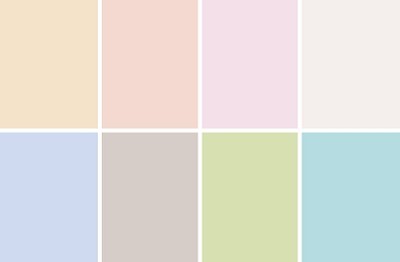 